Do wszystkich zainteresowanychDotyczy postępowania prowadzonego w trybie podstawowym nr ZP-7/2021 pn. „Wykonanie nakładek bitumicznych na drogach powiatowych będących w zarządzie Zarządu Dróg Powiatowych w Ożarowie Mazowieckim w zakresie części 1, 2, 3, 4, 5, 6 i 7.”Dotyczy Części IV - Wykonanie nakładki bitumicznej na drodze powiatowej nr 4119W (ul. Sochaczewska) na odcinku dł. ok. 1250m, gm. Ożarów MazowieckiZamawiający informuje, że wykonawca, którego oferta została wybrana jako najkorzystniejsza uchylił się od podpisania umowy. Wobec tego Zamawiający działając na podstawie art.  z art. 263 (tekst jednolity: Dz. U. 2021 r. poz. 1129 ze zm.), zwanej dalej ustawą  dokonał ponownego badania i oceny ofert.Zamawiający na podstawie art. 253 ust. 1 ustawy z dnia 11 września 2019 r. Prawo zamówień publicznych informuje, że w przedmiotowym postępowaniu: została wybrana jako najkorzystniejsza oferta złożona przez Alblu Sp. z o.o. ul. Stanisława Witkiewicza 14/103 03 – 305 Warszawa Oferta spełniła wszystkie wymogi ustawy oraz Specyfikacji Warunków Zamówienia i otrzymała największą liczbę punktów wynikającą z sumowania punktów za poszczególne kryteria: e-mail: sekretariat@zdp.pwz.ple-mail: sekretariat@zdp.pwz.plwww.zdp.pwz.plwww.zdp.pwz.pl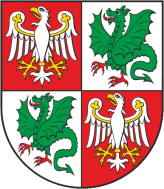 Zarząd Dróg Powiatowych                                                                                           05-850 Ożarów Mazowiecki, ul. Poznańska 300Zarząd Dróg Powiatowych                                                                                           05-850 Ożarów Mazowiecki, ul. Poznańska 300Zarząd Dróg Powiatowych                                                                                           05-850 Ożarów Mazowiecki, ul. Poznańska 300Zarząd Dróg Powiatowych                                                                                           05-850 Ożarów Mazowiecki, ul. Poznańska 300Tel./Fax    (+22) 722-13-80           Tel..            (+22) 722-11-81REGON 014900974NIP 527-218-53-41Konto nr 57 1240 6973 1111 0010 8712 9374Bank Pekao S.A.Konto nr 57 1240 6973 1111 0010 8712 9374Bank Pekao S.A.Wasz znak:Nasz znak:                                      Nr pisma:ZP-7/2021Data:24.09.2021 r.Numer OfertyFirma wykonawcyLiczba punktów przyznana w kryterium cenaLiczba punktów przyznana w kryterium okres gwarancjiRAZEM1Przedsiębiorstwo Robót Drogowo – Mostowych Sp. z o.o. ul. Południowa 17/19 97 – 300 Piotrków Trybunalski53,8640,00 pkt.93,86 pkt2Przedsiębiorstwo Produkcyjno Usługowo Handlowe Budowa i Naprawa Dróg Efekt Sp. z o.o. ul. Szomańskiego 8 02 – 495 Warszawa47,0740,00 pkt.87,07 pkt3.Przedsiębiorstwo Budowy Dróg i Mostów Sp. z o.o. ul. Kolejowa 28 05 – 300 Mińsk Mazowiecki--------------------4.Alblu Sp. z o.o. ul. Stanisława Witkiewicza 14/103 03 – 305 Warszawa60 pkt.40,00 pkt.100,00 